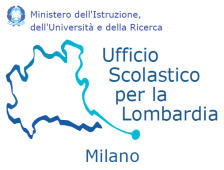 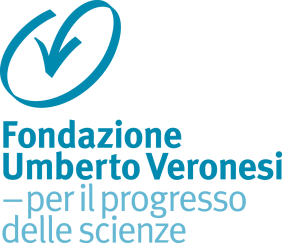 SEMINARIO DI AGGIORNAMENTO”Movimento e stili di vita per il benessere e la salute nei giovani”Martedì 29 maggio 2018c/o ITT Gentileschi MilanoVia Natta, 11Programma indicativoCOGNOME  _________________NOME __________________________TELEFONO_______________  E-MAIL ________________________________MATERIA/E DI INSEGNAMENTO ___________________________________________________SCUOLA DI TITOLARITA’ _____________________________________________________INDIRIZZO SCUOLA______________________________________ COMUNE______________MAIL SCUOLA_________________________________________________TEL. _____________Le iscrizioni sono da effettuarsi entro il giorno 25 MAGGIO 2018 all’indirizzo:  ustmilanosport@gmail.comIN CASO DI IMPOSSIBILITA’ A PARTECIPARE SI INVITANO GLI ISCRITTI AD AVVISARE L’ORGANIZZAZIONE 